S&A Budget Review Committee Meeting Minutes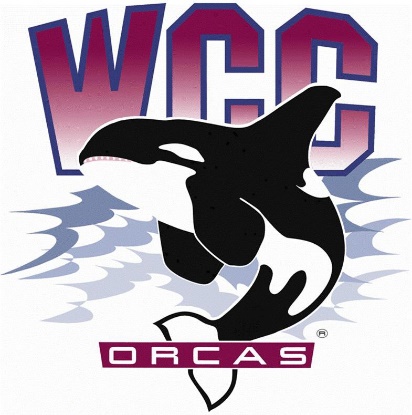 Date: March 1st, 2024Location: Syre 216Alaina Hirsch – President, chairHeidi Farani – Advisor Voting membersJovanka Wong – ASWCC Senator and ASWCC Event SupportKrystan Andreason – ASWCC VP for Campus AdvocacyHans Nelson – ASWCC Executive Support Coordinator and ASWCC SenatorKerri B. Holferty – VP for Student ServicesMariam Mohd – ASWCC Executive VP (minute taker)Call to orderApproval of agenda:Agenda approved by a unanimous vote.New business:VP of Administration S&A PresentationKey componentsS&A Fees are a part of tuition, alongside Operating Fees and Building Fees.S&A revenue forecast for next year, as of winter quarter, is $902,700.S&A current fund balance is $2,900,000.$400,000 for the Orca Field.The Orca Field is usually re-done every 7 yearsThis costs around $1,000,000.Clarifications/ObservationsS&A budgets/allocationsS&A fees were increased due to legislationHistorically, the S&A committee would contribute 10% of the allocations to the S&A fund balanceOrca Field/Athletics spendingThe Orca Field can be reserved/leasedOrca Athletics has gone over budget this yearThere are no spring sports, so Orca Athletics tend to spend less in spring quarterPerforming Arts Funding RequestCommittee members looked over the Performing Arts Department S&A Funding Request of $12,893.76, and scored the request based off the ASWCC S&A Budget Committee Proposal Score SheetThe funding request was for student keyboard lab monitors wages and benefitsClarificationsMinimum wage was no longer accurate and was stated to be $16.28.The committee will also receive a presentation of the funding request from the Performing Arts DepartmentThe request is for 20 hours a weekLast year, this Performing Arts Department received half of what they had requestedOpen Lab hours would receive no operational fundsOpen Lab employees offer music tutoring, so this could be considered as special tutoringCurrently offer Piano and Guitar tutoringDiscussionIt was estimated that the around 4.5 students visit weekly, which was considered to be low in regards to funding for 20 hours a weekConcerns were raised over student awareness of this program/lack of effective marketingIt was expressed how Performing Arts is an important aspect of higher educationThis funding request will be revisitedNursing Department Pinning Ceremony Funding RequestThis year, this was funded by senate.S&A Committee had not funded this last year.DiscussionIs this an event or program? Better for us or Senate?Since it happens every year, it is strange it goes to Senate.Public CommentGallery members had suggestions/requests on behalf of students on campus.Suggestions for campus:Monthly food truckCoffee maker and microwave in Kelly HallSetting up traditional Celebrations from every culture.Adjourned